PENTAKSIRAN BERASASKAN SEKOLAHPENDIDIKAN JASMANI TAHUN 3ARAHAN:Murid melakukan hambur daripada aras rendah dan mendarat pada aras tinggi.Tanda () jika menguasai.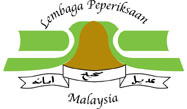 PUSAT PENTADBIRAN KERAJAAN PERSEKUTUAN,62604, PUTRAJAYA, MALAYSIA.B2D1E1 BAND				:BAND 2Tahu dan Faham.STANDARD KANDUNGAN 	:1.1	Berkebolehan melakukan kemahiran hambur dan pendaratan dengan lakuan yang betul.STANDARD PRESTASI		:B2Tahu dan faham melakukan kemahiran pergerakan dan aktiviti fizikal berkaitan kecergasan.deskriptor			:B2D1Melakukan gimnastik asas.evidence			:B2D1E1Melakukan hambur daripada aras rendah dan mendarat pada aras tinggi.1.1.2BILNAMA MURIDGIMNASTIK ASASCATATANBILNAMA MURIDHAMBUR DARIPADA ARAS RENDAH DAN MENDARAT PADA ARAS TINGGICATATAN1.MOHAMAD AZIM BIN MOHAMAD2.BOHARI BIN SANIP3.HAMIZON BIN HAMID4.FAZILAH BINTI ISMAIL5.NOOR ASHIKIN BINTI ABU BAKAR6.SHAHRIFUDDIN BIN SAFAR7.MOHD KHAIRONI BIN MOHD KHOTAIB